Администрация города Таганрога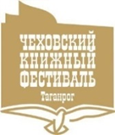 Управление культуры г. ТаганрогаРоссийская Государственная детская библиотекаРостовская областная детская библиотека имени В. М. Величкиной Донская государственная публичная библиотекаНекоммерческий фонд «Пушкинская библиотека»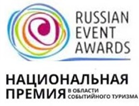 Всероссийская Ассоциация «Растим читателя»МБУК Централизованная библиотечная система г. ТаганрогаКультурно-просветительская Ассоциация «Библиотерапия»Уважаемые коллеги!	С 22 по 25 мая 2019 года в г. Таганроге Ростовской области состоится XIII  Международный Чеховский книжный фестиваль. Учредители фестиваля: Администрация города Таганрога, Управление культуры г. Таганрога, Фонд «Пушкинская библиотека». В 2016 году фестиваль получил 2 место на региональном этапе по Северо - Кавказскому, Южному Федеральному округам и г. Севастополю (28-29 сентября, г. Севастополь) и стал финалистом всероссийского этапа (13-15 октября, г. Ярославль) конкурса Национальной премии в области событийного туризма RUSSIAN EVENT AWARDS в номинации «Лучшее туристическое событие в области культуры». В программе фестиваля 2019 г. встречи с популярными российскими писателями, поэтами, актерами, музыкантами, экспертами в области литературы и чтения: Андреем Усачевым, Александром Пинегиным, Ириной Краевой, Галиной Дядиной, Михаилом Мокиенко, Данилом Корецким.  Гостем фестиваля станет русский писатель, филолог, публицист Захар Прилепин.В рамках фестиваля 22 мая 2019 года состоится IV Межрегиональный гуманитарный форум «Книга как витамин роста» по теме «Читаем, учимся, играем», приуроченной к Году театра в РФ.Форум имеет целью привлечение  внимания  специалистов в области детства к проблемам формирования личности ребенка в современном цифровом мире, его становления и развития  на основе чтения, совершенствования  читательских  компетенций и творческого потенциала. Основными формами работы форума станут презентации, лекции, доклады, творческая мастерская,  проведение мастер-классов и мероприятий демонстрационного характера.  Темы для обсуждения:Чтение сегодня: социология, психология, библиотерапия, арттерапия; Новые форматы чтения: из опыта работы;Читать или играть? – Читать и играть…Актуальные гуманитарные проекты по продвижению чтения;Библиотека как среда развития творчества  В программе форума: Лекция «Чтение подростков: тенденции, проблемы и пути решения» научного сотрудника отдела социологии, психологии и педагогики детского чтения  Российской государственной  детской библиотеки Александры БерезинойМастер-класс «Неотложку» вызывали?» Михаила Мокиенко, детского писателя, драматурга, режиссера для педагогов, социальных работников, работников культуры и искусстваОткрытие выставки и награждение победителей городского творческого конкурса «Живая книга» (книги с интерактивными элементами).Участники форума приглашаются на торжественное открытие XIII Международного Чеховского книжного фестиваля и творческий вечер заслуженного артиста  Российской Федерации, актёра, музыканта, композитора Сергея Шустицкого, примут участие в мероприятиях фестиваля.	О своем желании стать участником форума просим сообщить до 13 мая 2019 г., заполнить и прислать заявку, о намерении выступить – до 6 мая 2019 г.	  По итогам форума «Книга как витамин роста» будет подготовлен электронный сборник материалов. Желающих поместить в сборнике свои работы (вне зависимости от того, собираются ли они лично участвовать в Форуме) просим выслать тексты до 13 мая 2019 г. Текст посылается в формате .doc или .pdf электронной почтой по адресуgmetod@taglib.ruОрганизаторы не оплачивают расходы, связанные с приездом, проживанием и питанием участников.РЕКОМЕНДУЕМ:Центр здоровья "Топаз" расположенный на берегу Таганрогского залива, в центре курортной зоны города Таганрога, богатого историческими достопримечательностями.Адрес: Ростовская обл., Таганрог, ул. Адмирала Крюйса 2-12
Проживание: 2-х местный - 650,0 руб. на 1 чел., 1-местный – 1000,0 руб. Питание: трёхразовое- 600,0 руб. (по желанию).Ответственный директор:Хворостяная-Дрозд Анна Николаевна -8-988-571-04-44 Количество мест ограничено.  Гостиница   «Темиринда», район набережной, на берегу Таганрогского залива, напротив яхт-клуба.
ул. Портовая, 1-2, Таганрог, Ростовская обл.,
8 (863) 432-11-22
от 2000 руб.Гостиница «Ника», недалеко от Приморского парка, до центра 10 минут на автобусах № 34, 19
пер. Трудовых Резервов, 10, Таганрог, Ростовская обл.,
8 (863) 431-81-00
от 1200 руб.Обзорная пешеходная экскурсия по исторической части  города – 1000 руб.  (за группу от 8 чел.) КОНТАКТЫЗам. директора по работе с детьми МБУК ЦБС г. Таганрога, председатель координационного совета культурно-просветительской  Ассоциации «Библиотерапия»Елена Ивановна Кирсанова,(8-8634) 61-05-35;  8-951-502-32-70;E-mail: gorkov@taglib.ruЗав. методико-библиографическим отделом ЦГДБ имени М.ГорькогоМБУК ЦБС г. Таганрога  Елена Михайловна Волнистая,(8-8634) 61-05-35, 8-904-506-99-61E-mail: gmetod@taglib.ruАдрес web – сайта библиотеки: www.detlib-tag.ruКуратор фестиваля, зав. сектором культурных программ и проектов Управления культуры г. Таганрога, член Ассоциации менеджеров культуры (АМК), член Союза журналистов России, член Союза краеведов России Людмила Ивановна Скрынникова(8-8634)312- 797 skrinnikova@tagancity.ru Группа  XIII Международного Чеховского книжного фестиваляhttps://www.facebook.com/events/153470285334290/  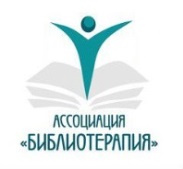 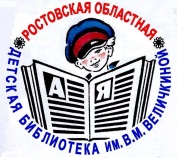 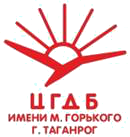 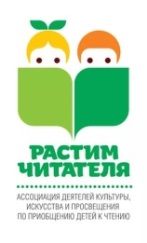 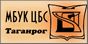 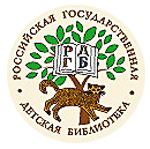 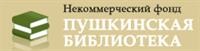 